3.04.23. . В целях реализации программы «Экологического воспитания   учащихся», а также в рамках месячника экологического  воспитания учащихся, классный руководитель 6ж Мусаева Н.Л. провела внеклассное  мероприятие по теме «День земли».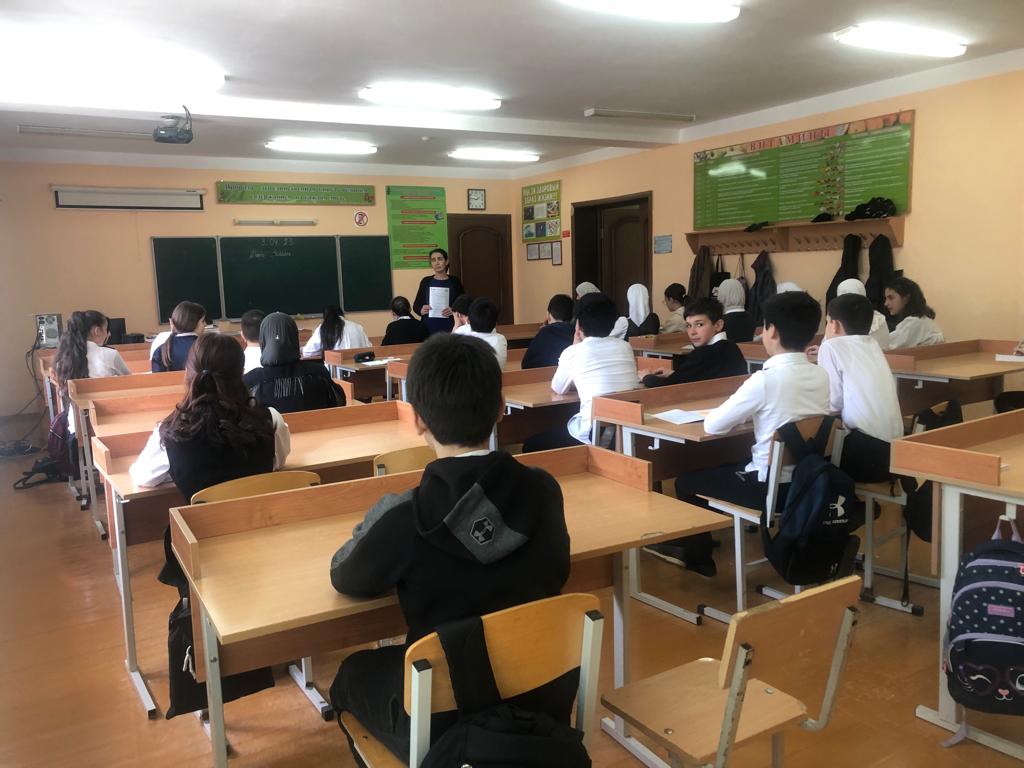 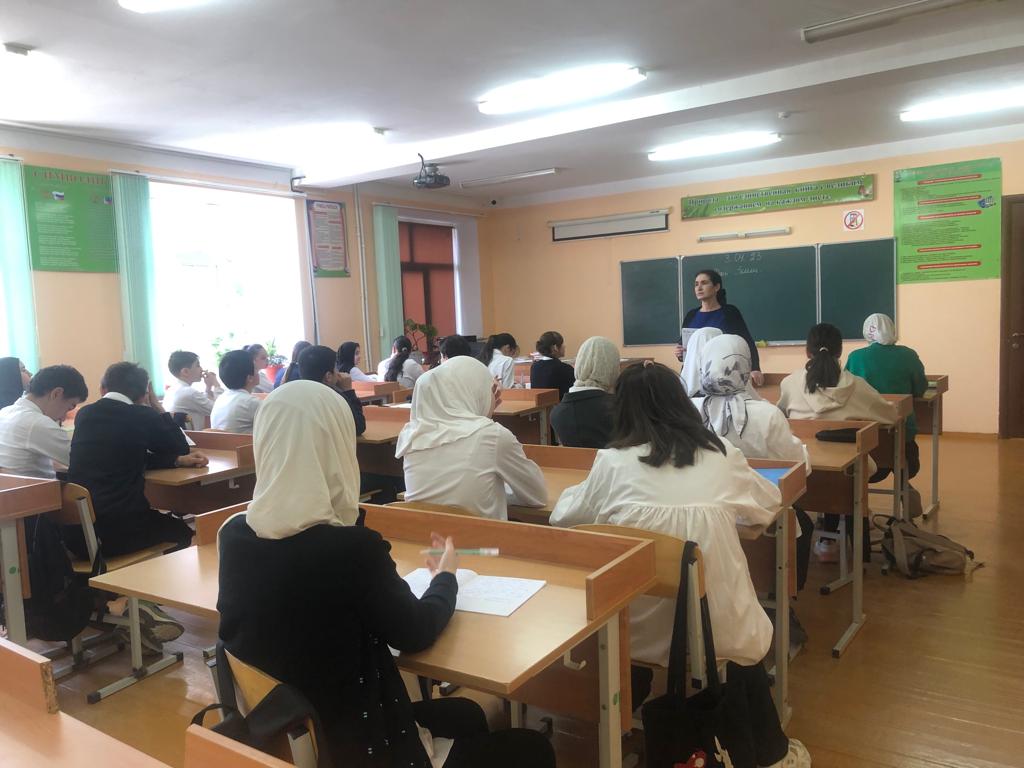 